Physical Education Extracurricular Activities 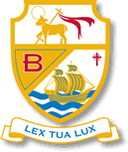 Half Term 2 – Monday 1st November 2021 onwardsMorning clubsLunchtime 3G Astro Turf1:00pm -1:30pmAfter School3:15 – 4.30pm unless statedMondayMr DawsonYear 8     Year 7,8,9 Trampolining                         Girls Football Club All Years                  Sports Hall                                                      (Miss Gray)                (Carlos) 3.15pm - 4:30pm                                          3G Astro          Running Club All Years                                               Table Tennis Club           (Mrs Cheston)                                                  All years – (Mr Dawson)                                   Boys Rugby Club Years 7 & 8                                                     Mr LloydTuesdayMr LloydYear 7                                            Girls Handball Club Years 8-11                                                           (Mrs Longson/Miss Gray)                                                                 Sports hall                                          Hockey All Years                                                     Living for Sport Mrs Turpin/Mr Oakley                                    Inclusion Club – Invitation Only3G Astro                                                                   Mr Lloyd/Mr DawsonWednesdayCircuit Training7:55am – 8:25amAll years Mr Dawson Mr Cookson Year 11       Years 8 -11 Netball Club                  Year 7&8 Boys Football Club                                         (Mrs Longson)                               (TQ Sports Coaching)                               Sports hall/Courts                                       3GAstro                                               Year 7 Dance                                                       GymThursday                   Mr Doolan Year 10Year 7&8 Boys Rugby                                Hockey All YearsSt Helen’s RLFC Coach Basketball Club Years 7,8&9                     Year 9,10,11 Boys Football Club                Ormskirk Saints Coach                                         3G Astro                    Sports hall                             Mr Murphy, Mr Denton & Mr DoolanFridayCircuit Training7:55am – 8:25amAll yearsMr LloydMrs TurpinYear 9